Protocole de Madrid concernant l’enregistrement international des marquesModification des montants de la taxe individuelle : Union européenneConformément à la règle 35.2)d) du règlement d’exécution du Protocole de Madrid, le Directeur général de l’Organisation Mondiale de la Propriété Intellectuelle (OMPI) a établi de nouveaux montants, en francs suisses, de la taxe individuelle qui doit être payée lorsque l’Union européenne est désignée dans une demande internationale, dans le cadre d’une désignation postérieure à un enregistrement international et à l’égard du renouvellement d’un enregistrement international dans lequel elle a été désignée. À compter du 12 octobre 2023, les montants de la taxe individuelle pour l’Union européenne seront les suivants :  Ces nouveaux montants devront être payés lorsque l’Union européennea)	est désignée dans une demande internationale reçue par l’Office d’origine le 12 octobre 2023 ou après cette date;  oub)	fait l’objet d’une désignation postérieure qui est reçue par l’Office de la partie contractante du titulaire ou présentée directement au Bureau international de l’OMPI à cette date ou à une date ultérieure;  ouc)	a été désignée dans un enregistrement international qui est renouvelé à cette date ou à une date ultérieure.Le 12 septembre 2023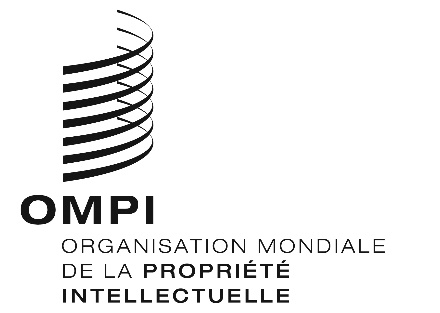 AVIS N° 25/2023AVIS N° 25/2023AVIS N° 25/2023RUBRIQUESRUBRIQUESRUBRIQUESMontants(en francs suisses)Montants(en francs suisses)RUBRIQUESRUBRIQUESRUBRIQUESjusqu’au11 octobre 2023à compter du 12 octobre 2023Demande oudésignationpostérieure –  pour la première classe de produits ou services–  pour la première classe de produits ou services897789Demande oudésignationpostérieure –  pour la deuxième classe de produits ou services–  pour la deuxième classe de produits ou services5548Demande oudésignationpostérieure –  pour chaque classe supplémentaire–  pour chaque classe supplémentaire164144Demande oudésignationpostérieure Lorsque la marque est une marque collective ou de certification :Lorsque la marque est une marque collective ou de certification :Demande oudésignationpostérieure –  pour la première classe de produits ou services–  pour la première classe de produits ou services1 5311 346Demande oudésignationpostérieure –  pour la deuxième classe de produits ou services–  pour la deuxième classe de produits ou services5548Demande oudésignationpostérieure –  pour chaque classe supplémentaire–  pour chaque classe supplémentaire164144RUBRIQUESRUBRIQUESRUBRIQUESMontants(en francs suisses)Montants(en francs suisses)RUBRIQUESRUBRIQUESRUBRIQUESjusqu’au11 octobre 2023à compter du 12 octobre 2023RenouvellementRenouvellement–  pour la première classe de produits ou services897789RenouvellementRenouvellement–  pour la deuxième classe de produits ou services5548RenouvellementRenouvellement–  pour chaque classe supplémentaire164144RenouvellementRenouvellementLorsque la marque est une marque collective ou de certification :RenouvellementRenouvellement–  pour la première classe de produits ou services1 5311 346RenouvellementRenouvellement–  pour la deuxième classe de produits ou services5548RenouvellementRenouvellement–  pour chaque classe supplémentaire164144